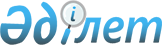 О внесении изменений и дополнений в решение Уалихановского районного маслихата от 8 января 2021 года № 8-66с "Об утверждении бюджета Кайратского сельского округа Уалихановского района на 2021-2023 годы"Решение Уалихановского районного маслихата Северо-Казахстанской области от 30 марта 2021 года № 8-4 с. Зарегистрировано Департаментом юстиции Северо-Казахстанской области 1 апреля 2021 года № 7213
      В соответствии со статьями 106, 109-1 Бюджетного кодекса Республики Казахстан от 4 декабря 2008 года, статьей 6 Закона Республики Казахстан от 23 января 2001 года "О местном государственном управлении и самоуправлении в Республике Казахстан", статьей 26 Закона Республики Казахстан от 6 апреля 2016 года "О правовых актах", Уалихановский районный маслихат РЕШИЛ:
      1. Внести в решение Уалихановского районного маслихата "Об утверждении бюджета Кайратского сельского округа Уалихановского района на 2021-2023 годы" от 8 января 2021 года № 8-66 с (опубликовано 19 января 2021 года в Эталонном контрольном банке нормативных правовых актов Республики Казахстан в электронном виде, зарегистрировано в Реестре государственной регистрации нормативных правовых актов № 7033) следующие изменения и дополнения:
      пункт 1 изложить в новой редакции: 
      "1. Утвердить бюджет Кайратского сельского округа Уалихановского района на 2021-2023 годы согласно приложениям 1, 2 и 3 к настоящему решению соответственно, в том числе на 2021 год в следующих объемах:
      1) доходы – 39 103 тысяч тенге: 
      налоговые поступления – 342 тысяч тенге; 
      неналоговые поступления – 200 тысяч тенге; 
      поступления от продажи основного капитала – 0 тысяч тенге;
      поступления трансфертов – 38 561 тысяч тенге;
      2) затраты – 39 709 тысяч тенге;
      3) чистое бюджетное кредитование – 0 тысяч тенге:
      бюджетные кредиты – 0 тысяч тенге;
      погашение бюджетных кредитов – 0 тысяч тенге;
      4) сальдо по операциям с финансовыми активами – 0 тысяч тенге:
      приобретение финансовых активов – 0 тысяч тенге;
      поступления от продажи финансовых активов государства – 0 тысяч тенге;
      5) дефицит (профицит) бюджета – -606 тысяч тенге;
      6) финансирование дефицита (использование профицита) бюджета – 606 тысяч тенге:
      поступление займов – 0 тысяч тенге; 
      погашение займов – 0 тысяч тенге;
      используемые остатки бюджетных средств – 606 тысяч тенге."; 
      пункт 9 изложить в новой редакции: 
      "9. Учесть в сельском бюджете на 2021 год целевые трансферты из районного бюджета, в том числе:
      1) на освещение улиц;
      2) на благоустройство;
      3) на обеспечение функционирования автомобильных дорог;
      4) на фонд оплаты труда;
      5) на благоустройство территории центра досуга селе Жаскайрат;
      6) на приобретение автотранспорта.";
      дополнить пунктом 9-1 следующего содержания:
      "9-1. Предусмотреть в сельском бюджете расходы за счет свободных остатков бюджетных средств, сложившихся на начало финансового года в сумме 606 тысяч тенге, согласно приложению 4.";
      приложение 1 к указанному решению изложить в новой редакции согласно приложению 1 к настоящему решению; 
      дополнить приложением 4 к указанному решению согласно приложению 2 к настоящему решению.
      2. Настоящее решение вводится в действие с 1 января 2021 года. Бюджет Кайратского сельского округа Уалихановского района на 2021 год  Расходы за счет свободных остатков бюджетных средств, сложившихся на 1 января 2021 года
					© 2012. РГП на ПХВ «Институт законодательства и правовой информации Республики Казахстан» Министерства юстиции Республики Казахстан
				
      Председатель сессии маслихата
Уалихановского района

С. Сабырова

      Cекретарь Уалихановского районного маслихата

М. Абдулов
Приложение 1к решениюУалихановского районного маслихатаот 30 марта 2021 года№ 8-4 сПриложение 1 к решению Уалихановского районного маслихатаот 8 января 2021 года № 8-66 с
Категория 
Категория 
Категория 
Наименование
Сумма, тысяч тенге
Класс 
Класс 
Наименование
Сумма, тысяч тенге
Подкласс
Наименование
Сумма, тысяч тенге
1
1
1
2
3
1) Доходы
39103
1
Налоговые поступления
342
04
Налоги на собственность
342
1
Налоги на имущество
7
3
Земельный налог
15
4
Налог на транспортные средства
320
2
Неналоговые поступления
200
01
Доходы от государственной собственности
200
5
Доходы от аренды имущества, находящегося в государственной собственности
200
3
Поступления от продажи основного капитала
0
4
Поступления трансфертов
38561
02
Трансферты из вышестоящих органов государственного управления
38561
3
Трансферты из районного (города областного значения) бюджета
38561
Функциональная группа
Функциональная группа
Функциональная группа
Наименование
Сумма, тысяч тенге
Администратор бюджетных программ
Администратор бюджетных программ
Наименование
Сумма, тысяч тенге
Программа
Наименование
Сумма, тысяч тенге
1
1
1
2
3
2) Затраты
39709
01
Государственные услуги общего характера
17857
124
Аппарат акима города районного значения, села, поселка, сельского округа
17857
001
Услуги по обеспечению деятельности акима города районного значения, села, поселка, сельского округа
11357
022
Капитальные расходы государственного органа
6500
07
Жилищно-коммунальное хозяйство
8400
124
Аппарат акима города районного значения, села, поселка, сельского округа
8400
008
Освещение улиц в населенных пунктах
300
011
Благоустройство и озеленение населенных пунктов
8100
08
Культура, спорт, туризм и информационное пространство
11351,9
124
Аппарат акима города районного значения, села, поселка, сельского округа
11351,9
006
Поддержка культурно-досуговой работы на местном уровне
11351,9
12
Транспорт и коммуникации
600
124
Аппарат акима города районного значения, села, поселка, сельского округа
600
013
Обеспечение функционирования автомобильных дорог в городах районного значения, селах, поселках, сельских округах
600
13
Прочие
1500
124
Аппарат акима города районного значения, села, поселка, сельского округа
1500
040
Реализация мероприятий для решения вопросов обустройства населенных пунктов в реализацию мер по содействию экономическому развитию регионов в рамках Государственной программы развития регионов до 2025 года
1500
15
Трансферты
0,1
124
Аппарат акима города районного значения, села, поселка, сельского округа
0,1
048
Возврат неиспользованных (недоиспользованных) целевых трансфертов
0,1
3) Чистое бюджетное кредитование
0
Бюджетные кредиты
0
Категория 
Категория 
Категория 
Наименование
Сумма, тысяч тенге
Класс 
Класс 
Наименование
Сумма, тысяч тенге
Подкласс
Наименование
Сумма, тысяч тенге
5
Погашение бюджетных кредитов
0
01
Погашение бюджетных кредитов
0
1
Погашение бюджетных кредитов, выданных из государственного бюджета
0
4) Сальдо по операциям с финансовыми активами
0
Приобретение финансовых активов
0
Поступления от продажи финансовых активов государства
0
5) Дефицит (профицит) бюджета
-606
6) Финансирование дефицита (использование профицита) бюджета
606
7
Поступление займов
0
01
Внутренние государственные займы
0
2
Договоры займа
0
Функциональная группа
Функциональная группа
Функциональная группа
Наименование
Сумма, тысяч тенге
Администратор бюджетных программ
Администратор бюджетных программ
Наименование
Сумма, тысяч тенге
Программа
Наименование
Сумма, тысяч тенге
16
Погашение займов
0
Категория 
Категория 
Категория 
Наименование
Сумма, тысяч тенге
Класс 
Класс 
Наименование
Сумма, тысяч тенге
Подкласс
Наименование
Сумма, тысяч тенге
8
Используемые остатки бюджетных

средств
606
01
Остатки бюджетных средств
606
1
Свободные остатки бюджетных средств
606Приложение 2 к решению Уалихановского районного маслихата от 30 марта 2021 года № 8-4 сПриложение 4 к решению Уалихановского районного маслихатаот 8 января 2021 года № 8-66 с
Функциональная группа
Функциональная группа
Функциональная группа
Наименование
Сумма, тысяч тенге
Администратор бюджетных программ
Администратор бюджетных программ
Наименование
Сумма, тысяч тенге
Программа
Наименование
Сумма, тысяч тенге
1
1
1
2
3
01
Государственные услуги общего характера
400
124
Аппарат акима города районного значения, села, поселка, сельского округа
400
001
Услуги по обеспечению деятельности акима города районного значения, села, поселка, сельского округа
400
08
Культура, спорт, туризм и информационное пространство
205,9
124
Аппарат акима города районного значения, села, поселка, сельского округа
205,9
006
Поддержка культурно-досуговой работы на местном уровне
205,9
15
Трансферты
0,1
124
Аппарат акима города районного значения, села, поселка, сельского округа
0,1
048
Возврат неиспользованных (недоиспользованных) целевых трансфертов
0,1
Всего
606